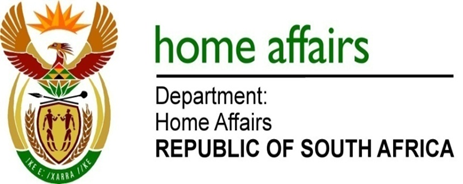 NATIONAL ASSEMBLYQUESTION FOR WRITTEN REPLYQUESTION NO. 1417DATE OF PUBLICATION: FRIDAY, 11 MAY 2018 INTERNAL QUESTION PAPER 15 OF 20181417.	Mr A M Figlan (DA) to ask the Minister of Home Affairs:(1)	(a) What number of offices has his department opened at public healthcare facilities to register births in the past three financial years and (b) where is each office located;(2)	Whether a lack of funding is preventing the roll-out of these offices to all public healthcare facilities; if so, what are the relevant details?		      									 NW1519EREPLY:(1)(a)	No new offices were opened at public healthcare facilities to register birth since 2015/16 financial year.	(1)(b)	The table below depicts the distribution of connected health facilities prior to the last three financial years.  Annexure A attached provides the list of the location of each health public facility where birth is registered.Table 1: Location of connected health facilities Yes, there are challenges and they include:Lack of human resource capacity to place officials at health facilities due to a reduced budget for compensation of employees;Lack of equipment ( IT related and furniture) and IT connectivityInadequate number of vehicles to transport officials from offices to health facilities due to reduction in fleet services which were used to transport officials to health facilities.Cost required for connecting one health facility service point:ProvinceHealth Facilities with Maternity WardsConnected Health FacilitiesOutstanding Health Facilities Eastern Cape1165561Free State513219Gauteng1257055KwaZulu Natal1035251Limpopo844737Mpumalanga753144Northern Cape502822North West1063571Western Cape1284187Grand total838391447RequirementCostHuman Resource- Level 5 Hospital Clerk (annual)R 152 862.00Signage- Inside and outside directional signageR 2 013.00Proline desktop CPU and monitor (DHA Specs)R 13 912.59Oki printer      R 7 629.31Brother Multifunctional (MFC) printer   R 8 186.88Cogent CSD330 -Online Verification scannerR 7 001.50Furniture - deskR 4 400.00                 Steel lockable cabinetR 2 750.00                 High back ChairR 2 200.00Client seating ( Terminal seating unit)R 5 000.00Portable air-conditioning unitR 6 000.00Birth & death Registration poster with clip on frameR 1 320.00ADSL connectivity -  Line installationR 620.00                                 - DSL installationR 792.00                                 - annual subscriptionR 3 619.44Total CostR 218 306.73